Цени от: 395 € / 772 лв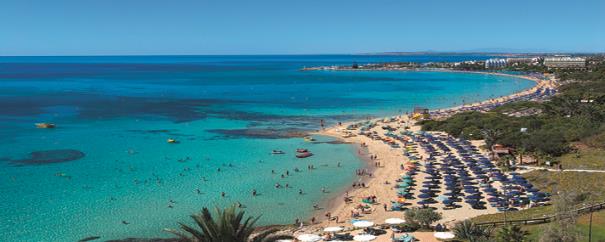 Третият по големина град в Кипър, Ларнака е курорт, богат на красиви плажове и исторически забележителности, който умело съчетава древното с модерното. Наричан е още островът на Афродита и е смятан за най-стария град на острова! Уютен и спокоен, но в същото време привличащ хиляди туристи всяка година, градът очарова със своите крайбрежни кафенета, ресторанти и таверни.София - Ларнака - СофияПрограма1 ден Отпътуване за Ларнака с директен полет в 09.45 ч. на АК България Ер. Пристигане в Ларнака в 11.50 ч. Трансфер до хотела и по възможност настаняване преди 14 ч. Възможност за разходка из града. Нощувка.2 ден Закуска. Свободно време за плаж или разглеждане на града. Възможност за целодневна обиколка на Фамагуста и града-призрак (срещу допълнително заплащане). 	Насладете се на пейзажа и научете за историята на Фамагуста и Кипър, докато пресичате планините и равнината на Месаория. Открийте историята на толкова много цивилизации. Фамагуста е град на източния бряг на Кипър, който се намира на изток от Никозия и притежава най-дълбокото пристанище на острова. През Средновековието Фамагуста е най-важният пристанищен град на острова и портал за търговия с пристанищата на Левант, откъдето търговците на Пътя на коприната пренасят своите стоки в Западна Европа. Старият ограден град и части от съвременния град понастоящем попадат в турската република.	Следващата ви спирка е Вароша, изоставен южен квартал на град Фамагуста. В началото на 70-те години Фамагуста е била туристическа дестинация номер едно в Кипър. За да задоволят нарастващия брой туристи, са били построени много нови сгради и хотели. По време на разцвета си Вароша е не само туристическа дестинация номер едно в Кипър, но между 1970 и 1974 г. тя е една от най-популярните туристически дестинации в света и е любима дестинация на известни личности като Елизабет. Тейлър, Ричард Бъртън, Ракел Уелч и Бриджит Бардо. Жителите на Вароша обаче са избягали по време на нашествието, когато е под контрола на Турция, и оттогава остава изоставено и под окупацията на турските въоръжени сили.	Към 2019 г. кварталът продължава да бъде необитаем и се описва като град-призрак. Открийте историята на толкова много цивилизации и интересните истории на тези места.Продължителност 7 часа.Цена 185 евро / 362 лв  на човек (група 4 човека).Цената включва: транспорт, професионален екскурзовод, входни таксиНощувка.3/4/5 денЗакуска. Свободно време за плаж или разглеждане на града. Възможност за сафари с магаре (срещу допълнително заплащане).	Разходка на магаре. Пътувайки внимателно през буйни насаждения, пътуването ще ви отведе до красивия параклис на Свети Георги Тератиотис. Продължителност 5 часа. Цена 80 евро / 156 лв  на човек (група минимум 2 човека).Цената включва: разходка, водач, вечеря и напитки (вино, безалкохолни напитки), дегустация на зехтин. Деца под 7 години се придружават от възрастен.Цената не включва: разходи от личен характерНощувка.Oбиколка Пафос и Курион (срещу допълнително заплащане)Първата спирка по маршрута за Пафос ще бъде в древния град Курион, впечатляващо място, кацнало високо на върха на варовикова скала. През четвърти век Курион страда от пет тежки земетресения, но градът е частично възстановен. Археологическите находки сочат, че Курион е бил свързан с гръцката легенда за Аргос от Пелопонес и жителите му са вярвали, че са потомци на имигрантите от Аргея.Следващата ви спирка ще бъде на скалата на Афродита. Според легендата богинята на любовта и красотата е родена от морската пяна на това място. Афродита привлича голям култ в Пафос, който накрая бил смазан от римляните. Това е видно от светилището на Афродита в Стария Пафос, Куклия. Местен мит е, че всеки, който плува около скалата на Афродита, ще бъде благословен с вечна красота.Следва посещение на къщата на Дионис, където ще се запознаете със серия открасиво запазени мозайки, изобразяващи сцени от гръцката митология. Свободновреме за обяд на пристанището. На връщане ще преминете през базиликата на АгияПараскеви от 9-ти век и ще спрете в село Ероскипу, за да опитате прочутия локум наПафос. Продължителност 8 часа.Цена 85 евро / 166 лв на човекЦената включва: екскурзоводЦената не включва: обяд, входни такси за Археологически паркНощувка.Последен денЗакуска. Трансфер до летището. Отпътуване за София в 10.35 ч., кацане в 12.50 ч.Край на програмата!ДАТИ И ЦЕНИ:
ВЕЛИКДЕНПериод: 25.04 - 30.04.2019 г.
 Хотел ATRIUM ZENON 3* или подобен:Хотел Palm Beach Hotel & Bungalows 4* или подобен:МАЙСКИ ПРАЗНИЦИ02 - 05 Май 2019 Хотел LIVADHIOTIS 3* или подобен:Хотел Palm Beach Hotel & Bungalows 4* или подобен:02 - 06 Май 2019Хотел Palm Beach Hotel & Bungalows 4* или подобен:23 - 26 Май 2019 Хотел LIVADHIOTIS 3* или подобен:Хотел Palm Beach Hotel & Bungalows 4* или подобен:Забележка: 
Хотелите са базови. При желание от ваша страна може да предложим и други.
Цената включва:самолетен билет София – Ларнака – София с АК България Ер с включени летищни такси в размер на 90 евро към дата 13.03.2019 г.; Съответният брой нощувки със закуски, според избрания хотел и период на пътуване; трансфер летище – хотел – летище; медицинска застраховка с покритие 5000 EUR със ЗД Евроинс;Цената не включва:допълнителни екскурзии; разходи от личен характер; застраховка „Отмяна на пътуване“ със ЗД Евроинс;Полетно разписание:Четвъртък –  НеделяFB 855 SOFLCA  09:45 11:50FB 856 LCASOF  10:35 12:50Неделя - ВторникFB 855  SOFLCA  07:50 09:55  FB 856  LCASOF  19:00 21:15   *Часовете на полетите подлежат на препотвърждениеДопълнителни екскурзии:
	- Целодневна обиколка на Фамагуста и града-призракЦена 185 евро / 362 лв  на човек /група 4 човека/.	- Обиколка Пафос и Курион от Протарас, Агия Напа и Ларнака, КипърЦена 80 евро / 156 лв  на човек	- Сафари с магареЦена 95 евро / 186 лв  на човекПътуването НЕ е  подходящо за лица с намалена или ограничена подвижност.
Забележка:
*Допълнителните екскурзии се заявяват и заплащат от БългарияТуроператорът не дава гаранция за осъществяването на всеки един от туровете.
* Мястото на тръгване и връщане за екскурзиите НЕ е от хотела. При заявяване и заплащане на екскурзиите, ТО ви предоставя точна и детайлна информация за мястото на тръгване.
*Компанията си запазва правото за промени в последователността на програмата.

Начин на плащане:
Депозит 180 EUR или 352 лева при записване; доплащане до 20 дни преди датата на отпътуване!
Всички цени се заплащат в лева по курс 1.95583 BGN за 1 EUR. Плащането може да се извърши в брой или по банков път. Върху цените не се начислява ДДС.
 
Необходими документи:
Лична карта, за деца до 18 г., пътуващи с един или без родител – нотариална заверено пълномощно от единия или двамата родители! Пътуването е безвизово и без медицински изисквания за имунизации.

Стандартни такси за прекратяване:
Записаните туристи могат да прекратят договора при заплащане на стандартните такси за прекратяване:
1/ от деня, следващ деня на подписване на договора, до 60 календарни дни преди датата на отпътуване - такса в размер на 100 лв. на турист
2/ от 59 до 31 календарни дни преди датата на отпътуване - 100% от внесения депозит
3/ под  30 календарни дни преди датата на отпътуване - 100% от общата цена на туристическия пакет

Няма минимален брой туристи за осъществяване на пътуването!
Програмата е гарантирана!
 Вид използван транспорт: СамолетЛек автомобилПоради постоянно променящите се цени на горивата, авиокомпаниите могат да начислят т. нар. горивна такса /fuel surcharge/. В такъв случай туроператорът си запазва правото да променя цената на пътуването с фактическата стойност на горивната такса и тя ще е дължима за всички резервации за полета, за които тя се начислява, без значение кога те са направени.Туроператорът има сключена застраховка “Отговорност на Туроператора” по смисъла на чл.97 от Закона за туризма, с полица №: 03700100001469 на ЗД „Евроинс”.Нощувки:Възрастен в двойна стая:Единична стая:5 н.505 евро / 988 лв.644 евро / 1260 лв.Нощувки:Възрастен в двойна стая:Единична стая:5 н.589 евро / 1152 лв.863 евро / 1688 лв.Нощувки:Възрастен в двойна стая:Единична стая:3 н.421 евро / 823 лв524 евро / 1024 лвНощувки:Възрастен в двойна стая:Единична стая:3 н.515 евро / 1007 лв730 евро / 1428 лвНощувки:Възрастен в двойна стая:Единична стая:4 н.547 евро / 1070 лв802 евро / 1568 лвНощувки:Възрастен в двойна стая:Единична стая:3 н.395 евро / 772 лв.498 евро / 974 лв.Нощувки:Възрастен в двойна стая:Единична стая:3 н.483 евро / 944 лв.654 евро / 1279 лв.